naam:..................................................dictee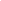 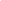 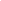 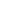 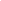 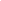 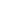 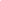 